Муниципальное автономное дошкольное общеобразовательное учреждение-детский сад комбинированного вида №3 «Радуга»города Асино Томской области.ООД «Зелёная Аптека»В подготовительной группе.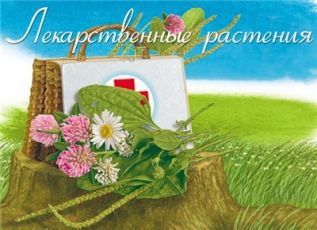 Подготовила и провела воспитатель:Королёва Ольга Юрьевна.2017 гООД - «Зелёная Аптека».Программные задачи:Закрепить знания детей о названии лекарственных растений Сибири; научить узнавать и правильно называть лекарственные растения, расширить знания детей о пользе и применении лекарственных растений для человека. Воспитывать любовь к природе, желание беречь её, защищать; закрепить правила поведения в природе. Развивать речь, память, мышление детей, находчивость.Материал: засушенные пучки лекарственных растений, пакеты с травами, брикеты, настойка (календулы, мяты), набор открыток «Лекарственные растения». Словарная работа: Обогащать словарный запас детей: «отвар», «настои», душица, микстура и т.д.Предварительная работа: Беседа о лекарственных растениях, рассматривание иллюстраций, разучивание стихов, загадок. Просмотр видеофильмов, презентаций «Лекарственные растения». Раскраски по теме. Экскурсия по территории детского сада.Ход занятия:В: Ребята, к нам в детский сад в нашу группу прислали посылку. Давайте посмотрим от кого она! От Совушки-совы умнейшей головы из леса.- А вам интересно, что в ней?Д: Да!В: Давайте ее откроем! «Волшебная книга», какая она необычная, удивительно красивая! А вот и записка от тетушки Совы, она нас приглашает с помощью этой книги отправиться в путешествие в страну лекарственных растений.- Ребята, вы уже много знаете о растениях нашего края. Без растений жизнь на планете Земля не существовала бы. Растения не только помогают всем живым существам дышать, но также помогают им лечиться от болезней. Природа предлагает человеку огромное разнообразие даров, среди них – лекарства от многих болезней. Надо только знать и уметь ими пользоваться. Еще давным-давно люди заметили, что все звери лечатся травами. Разные растения помогают от разных болезней. Много лет подряд люди передавали своим потомкам знания о лечебных растениях. Составляли толстые книги: «Травники». «Травник» - это книга, в которую записывали все о лекарственных растениях: как оно выглядит, чем полезно, какую часть растения используют, как применяют, зарисовывали внешний вид этого растения. У нас тоже есть такие книги, теперь их называют справочник, а раньше называли «Травник».За много лет народные лекари накопили множество знаний о полезных свойствах растений. В современных аптеках можно увидеть разнообразные травы, настойки, таблетки и микстуры из трав.В: Ребята, а почему некоторые растения называются лекарственными?Д: Потому, что они лечат от многих болезней.В: Правильно! А какие вы знаете лекарственные растения?Д: Ромашка, мята, липа, крапива …В: Молодцы, ребята! А знаете ли вы, что наша Сибирь богата лекарственными растениями, которые помогают людям справиться с болезнями.- Вы готовы отправиться в путешествие?Д: Да!В: Но я вас должна предупредить, что путешествие будет не простым, впереди вас ждут сложные задания! Справитесь?Д: Постараемся!В: Тогда откроем первую страничку волшебной книги. Эта страничка приглашает нас посетить «Зелёную аптеку». (Дети рассматривают рисунок).В: а что такое аптека?Д: Это где продают лекарства, таблетки, витамины, мази, бинты, вату …В: Правильно! А что же такое «Зеленая аптека»? Как вы думаете?Д: Наверное, там продаются лекарственные травы.В: Правильно! А теперь я предлагаю открыть следующую страничку, на которой Совушка для вас приготовила загадки:Семена, как коготки,Желто-красные цветки.От горла помогают,Кто же их не знает (календула)-  Календула лекарственная кроме того, что используется в лекарственных целях так же хорошо известна, как декоративное растение, его выращивают на клумбах и цветниках. С лекарственной целью используются цветочные корзинки и цветки. Препараты календулы успокаивают нервы, снижают давление, улучшают работу сердца, ее используют для лечения ран, ожогов, настоем календулы полощут рот и горло при ангине, так же лечат желудок и печень. Из календулы лекарственной готовят настои, мази.По цветкам есть знатоки? Что же это? Ноготки!Лепестки у них сорвите, потом горло полощите.При ангине, при простуде лучше доктора не будет!Тонкий стебель у дорожкиНа конце его – сережки.Лечит ранки и ожогиЭтот лекарь у дороги (подорожник)- Подорожник - умеет залечивать разные раны, помогает при ушибах и укусах. Случится такое - укусит вас пчела, приложите к месту укуса лист подорожника, и боль скоро пройдет. В современной медицине применяется консервированный сок подорожника.На зеленой круглой ножкевырос шарик у дорожки.Ветерок вдруг прошуршали развеял этот шар.Что это?Д: Одуванчик.В: Правильно, дети, найдите, пожалуйста, одуванчик.- А вы знаете, что это нужное и полезное растение. Оно произрастает по всей России. Мы с вами рассматривали одуванчики, кто хочет рассказать о них?Д: Одуванчики растут на лугу, у них длинный стебель, резные листья, желтый цветок, похожий на шарик.В: Послушайте, я вам расскажу, чем полезен одуванчик. В его листьях много витаминов. Если его положить в салат, то он повысит аппетит. Но свежие листья очень горькие из-за млечного белого сока. Чтобы убрать горечь, нужно листики залить кипятком на несколько минут. Листья и корни помогают при кашле.Одуванчик, одуванчик, золотистый сарафанчик.Он везде произрастает, его даже дети знают.Аппетит он улучшает и при кашле помогает.Лучший при ожогах лекарь, одуванчик, как аптека!Стоит в поле кудряшка – белая рубашка. Сердечко золотое. Что это такое?Д: Ромашка!В: Что вы можете сказать о ней?Д:Ромашка растет везде: на лугу, на полянке, около речки, у нее высокий прямой стебель, цветочки маленькие и их много, белые лепестки и желтая середина.В: Ромашка аптечная - одно из самых популярных лекарственных растений. Цветы ромашки входят в состав успокоительных сборов, свежими отварами из цветков ромашки пользуются для промывания ран. Ромашка поможет больному животику, при головных болях, используют при мытье волос, чтобы волосы стали красивее и быстрее росли. Ромашка лучший доктор при ангине. В: Открывается новая страничка, и тетушка предлагает нам поиграть.«Собери лекарственное растение из частей»(Дети собирают растения и называют их).Физминутка «Вместе по лесу идём»Вместе по лесу идём,Не спешим, не отстаём.Вот выходим мы на луг. (Ходьба на месте.)Тысяча цветов вокруг! (Потягивания — руки в стороны.)Вот ромашка, василёк,Зверобой, душица, клевер.Расстилается ковёр.И направо, и налево. (Наклониться)К небу руки протянули,Позвоночник растянули. (Потягивания — руки вверх.)Отдохнуть мы все успелиИ на место снова сели. (Дети садятся)В: а на этой страничке Сова приглашает нас в лабораторию. Сейчас мы с вами приготовим противовоспалительный настой, которым можно прополоскать горло, промыть уши, нос, ополоснуть волосы. Итак, что мы будем готовить?Д:Настой из лекарственных трав.В: Верно! Для этого, нужно взять чистый стакан и насыпать в него столовую ложку лекарственных растений. Теперь я залью травы кипятком. Настой называется настоем потому, что он должен настояться. Скажите, вода, которой я заливала травы, была какого цвета?Д: Вода была бесцветная.В:Накроем настой крышкой и посмотрим, изменится ли цвет воды?Д: Да, вода меняет цвет!В:Верно. Растения отдают воде свой цвет, а вместе с ним и лечебные свойства. Вот и получился настой, которым можно лечиться.- А теперь откроем последнюю страничку нашей книги. Посмотрите, здесь изображена сама Совушка.- Она приглашает нас на чаепитие и хочет угостить нас чаем из липы и меда. Это очень вкусный, душистый и полезный чай. Дети, будьте все здоровы!В: Давайте встанем и поиграем в игру «Мяч лови - бросай, на вопросы отвечай!» В: Что такое лекарственное растение?Д: Растения, которые лечат разные болезни.В: Для чего используют лекарственные растения?Д: Для лечения разных болезней, для купания, для приготовления кремов, шампуней, зубных паст.В: в какую погоду собирают лекарственные растения?Д: в сухую, солнечную погоду.В: Почему подорожник так назвали?Д: Потому что он растет вдоль дорог.В: Можно ли собирать лекарственные растения вблизи дорог, около домов? Почему?Д: Нельзя, потому что у дорог и около домов грязно, пыльно.В: Где можно собирать лекарственные растения?Д: Можно собирать в лесу, у рек, в огороде на грядках.В: Что делают из лекарственных трав?Д: Из них делают отвары, настои, капли, добавляют в крем, шампуни, мыло.В: Понравилось вам путешествие по лекарственным травам?Д: Да!В: Ребята, все свои сокровища природа щедро отдает человеку и за все просит только одного: беречь ее!